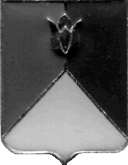 РОССИЙСКАЯ  ФЕДЕРАЦИЯАДМИНИСТРАЦИЯ КУНАШАКСКОГО  МУНИЦИПАЛЬНОГО РАЙОНА ЧЕЛЯБИНСКОЙ ОБЛАСТИПОСТАНОВЛЕНИЕот  06. 07. 2020 г.  № 835О внесении изменений в постановление Администрации Кунашакского муниципального района от  23. 04. 2020г.   № 589 «Об обеспечении отдыха, оздоровления и занятости детей в каникулярное время 2020 года"В соответствии с Федеральным законом от 24.07.1998 № 124 – ФЗ «Об основных гарантиях прав ребенка в Российской Федерации», протоколом заседания межведомственной комиссии по организации в Челябинской области отдыха, оздоровления и временного трудоустройства    несовершеннолетних от 08.06.2020 годаПОСТАНОВЛЯЮ:В Постановление Кунашакского муниципального района от 23.04.2020г.  № 589 «Об обеспечении отдыха, оздоровления и занятости детей в каникулярное время 2020 года» внести следующие изменения:1) пункт 3 изложить в следующей редакции «3. Установить сроки продолжительности смен:- в Муниципальном бюджетном учреждении «Детский оздоровительный лагерь имени Г.И. Баймурзина»:1 смена – 11.07.2020г. – 24.07.2020г.2 смена – 27.07.2020г. – 09.08.2020г.3 смена – 12.08.2020г. – 25.08.2020г.- в лагерях дневного пребывания при общеобразовательных организациях поэтапно – начиная с 08.07.2020г. на 21 календарный день»2) пункт 4 изложить в следующей редакции «4. Утвердить предельную стоимость путевки в Муниципальном бюджетном учреждении «Детский оздоровительный лагерь имени Г.И. Баймурзина» на оздоровительный период 2020 года в размере 10 700,00 рублей».3) пункт 5 изложить в следующей редакции «5. Установить родительскую плату:- за 1 путевку в МБУ  «Детский оздоровительный лагерь имени Г.И. Баймурзина» в размере 2 350,00 рублей за смену  длительностью  14 календарных дней для учащихся общеобразовательных организаций Кунашакского муниципального района;- на одного ребенка в смену в лагерях дневного пребывания при общеобразовательных организациях в размере 200,00 рублей».Начальнику отдела информационных технологий Ватутину В.Р. опубликовать настоящее постановление на официальном сайте администрации Кунашакского муниципального района.Контроль исполнения настоящего постановления возложить на заместителя Главы района по социальным вопросам, председателя межведомственной комиссии  Нажметдинову А.Т.Глава района                                                                                        С.Н. АминовСОГЛАСОВАНО:Руководитель Управления образования                                      А.Р. Макмулова Заместитель Главы Кунашакскогомуниципального района  по социальным вопросам                                                                                        А.Т.НажметдиноваНачальник Правового Управленияадминистрации Кунашакскогомуниципального района                                                                 В. Р.ХусаиновИсполняющий обязанности заместителяГлавы Кунашакского муниципального районапо финансовым вопросам  - Руководительфинансового управления                                                                А.А. АхметоваРассылка:В дело -  1экз. Управление образования  – 1 экз.Финансовое Управление  – 1 экз.МВК по организации отдыха, оздоровления и занятости детей и подростков - 1 экз.ГБУЗ «Районная больница с.Кунашак» -   1 экз.ОМВД России по Кунашакскому району – 1 экз.Итого: 6 экз.Подготовил:Ведущий специалист Управления образованияЖалилова Л.Н.Тел.: 8(351 48) 2-01-34